Publicado en Madrid el 07/08/2020 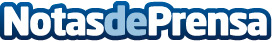 Victorgbarco.com, todo lo que se necesita saber sobre AmazonAmazon se ha convertido en la primera opción de millones de usuarios a la hora de realizar sus compras online. No solo eso, sino que además muchas personas lo prefieren a ir a comprar a tiendas físicas, gracias a sus buenas ofertas y económicos preciosDatos de contacto:Alvaro Lopez Para629456410Nota de prensa publicada en: https://www.notasdeprensa.es/victorgbarco-com-todo-lo-que-se-necesita-saber Categorias: Software Consumo http://www.notasdeprensa.es